COĞRAFYA DERSİ 12. SINIF 1. DÖNEM 3. YAZILI SORULARI (5) (TEST)… – …  EĞİTİM VE ÖĞRETİM YILI ………..……………..… OKULU 12/… SINIFICOĞRAFYA DERSİ 1. DÖNEM 3. YAZILISITarih: …/…/……ADI SOYADI:………………………… NU:………….. PUAN:………1. Aşağıdakilerden hangisi jeolojik ve jeomorfolojik kökenli ekstrem olaylardan birisi değildir?A) TsunamiB) VolkanizmaC) Şiddetli depremD) Aşırı yağışlarE) Heyelan2. Manş Tüneli ile hangi iki Avrupa ülkesi arasında doğrudan demir yolu ve kara yolu bağlantısı sağlanmıştır?A) İspanya-PortekizB) Norveç-FinlandiyaC) İngiltere-FransaD) Almanya-AvusturyaE) İsveç-Hollanda3.  Kuraklık, insan yaşamını etkileyen doğal afetlerden biridir. İnsanlık tarihi boyunca önemli kuraklıkların yaşandığı dönemlerde, kuraklık nedeniyle savaşlar çıkmış, büyük medeniyetler yok olmuş ve büyük göçler yaşanmıştır.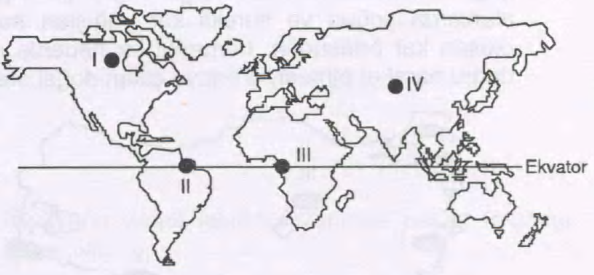 Haritada işaretlenen yerlerin iklim özellikleri düşünüldüğünde, hangilerinde kuraklıktan kaynaklanan sorunların yaşanma olasılığı daha fazladır?A) Yalnız IB) Yalnız IVC) Yalnız IID) II ve IIIE) III ve IV4. İnsanlar bazen, doğal çevrenin uygun koşullar sunmadığı yerlerde sahip oldukları teknolojiler sayesinde çözümler bulmaktadırlar.Aşağıdakilerden hangisi, doğal çevreye müdahale ederek sağlanan çözümler arasında sayılamaz?A) Dağlık alanlardan yol geçirmek için tünel ve köprü yapmakB) Soğuk bölgede yüksek sıcaklık isteyen tarım ürünleri için sera yapmakC) Kurak bölgelerde su biriktirmek için baraj yapmakD) Eğimli arazilerde tarım alanı açmak için taraçalama yapmakE) Sıcak bölgelerde ince kıyafetler tercih etmek5.  Tarihte kurulan ilk uygarlıklar daha çok orta enlemlerde yer almışlardır.Buna göre bu durumun sebebi aşağıdakilerden hangisi olamaz?A)  Ilıman iklim kuşağında yer almasıB)  Dört mevsimin belirgin olarak yaşanmasıC)  Ortalama yükseltinin fazla olmasıD)  Ekonomik faaliyetlerin çeşitliliğiE)  Verimli tarım topraklarının geniş yer kaplaması6. Mezopotamya Uygarlığının gelişmesinde aşağıdakilerden hangisi etkili olmamıştır?A) Verimli ovaların varlığıB) Dicle ve Fırat nehirlerinin bulunmasıC) İklim koşullarının uygun olmasıD) Denizcilik faaliyetlerinin gelişmiş olmasıE) Tarımsal sulama sistemlerinin gelişmiş olması7. Aşağıdakilerden hangisi Sanayi Devriminin doğurduğu sosyo-ekonomik sonuçlardan birisi değildir?A) Yeni iş sahalarının açılmıştır.B) İnsan gücüne duyulan ihtiyaç artmıştır.C) Sanayi bölgelerine doğru yapılan göçler artmıştır.D) İnsan ilişkileri daha karmaşık bir hal almıştır.E) Şehirleşme olayı hızlanmıştır.8. Şehirleşme ve göç arasında sıkı bir ilişki vardır. Kırsal kesimin itici yönü ve şehirlerin çekici yanları, insanların kırsal kesimden şehirlere göç etmesine sebep olmaktadır.Buna göre aşağıdakilerden hangisi şehirlerin çekici yanlarından biri değildir?A) Eğlence mekânlarının fazla olmasıB) İş bulma imkânının fazla olmasıC) Eğitim hizmetlerinin gelişmiş olmasıD) Hayat standartlarının yüksek olmasıE) Nüfusun (bilgi yelpazesi.net) fazla olması9. Türkiye'de bazı kentlerde yıl içerisinde nüfus değişimi az olurken bazı kentlerde fazla olmaktadır.Aşağıdaki kentlerden hangisinde yıl içindeki nüfus değişimi diğerlerinden daha azdır?A) ZonguldakB) AntalyaC)  MuğlaD) İstanbulE) Bursa10. Aşağıdakilerden hangisi hızlı ve çarpık kentleşmenin en temel sebebidir?A) Çevre kirliliğiB)   Alt yapı yetersizliğiC) Konut yetersizliğiD)   Köyden kente göçE) Gecekondulaşma11. Almanya’nın Ruhr havzasında demir madeni çok fazla çıkarılmamasına rağmen bu bölgede demir-çelik sanayisinin en çok gelişen sanayi kolu olmasının temel sebebi aşağıdakilerden hangisidir?A) Nüfus yoğunluğunun fazla olmasıB) Petrol üretiminin fazla olmasıC) Denize kıyısının olmasıD) Taşkömürü çıkarımının fazla olmasıE) Ulaşım imkânlarının gelişmiş olması12. Ülkemizde yaşanan kentleşme süreci ile ilgili olarak aşağıda verilen bilgilerden hangisi yanlıştır?A) Kentleşme ülkemizde 1950 li yıllardan sonra hızlanmıştır.B) Kentleşmenin artmasında göçlerin etkisi fazla olmuştur.C) Kentlerin çoğu dağların eteklerinde kurulmuştur.D) Kentleşmede planlamaya gereken önem verilmemiştir.E) Kentleşme hızı tüm bölgelerimizde aynı değildir.13. Aşağıdakilerden hangisi Türkiye Coğrafya Kurumunun amaç ve görevlerinden birisi değildir?A) Türkiye’de coğrafyanın gelişmesini ve ilerlemesini sağlamakB) Türkiye coğrafyasını ilmi metotlarla incelemekC) Coğrafya ile ilgili uluslar arası bilimsel çalışma ve yayımları izlemekD) Türkiye'nin coğrafi değerlerini tespit etmekE) Farklı kriterlere göre yapılmış coğrafi bölge ayrımını ortadan kaldırmak14.  Marmara ülkemizin en gelişmiş bölgesidir.Bölgenin aşağıdaki özelliklerinden hangisi, bu duruma kanıt oluşturmaz?A) Şehirleşme oranının yüksekliğiB) Enerji tüketiminin fazlalığıC) Diğer bölgelerden göç almasıD) Kırsal nüfusun azlığıE) Tarım ürünlerinin çeşitliliği15.  Ege Bölgesindeki akarsuların hemen hemen hepsi menderesler oluşturmuştur.Bu durumun temel nedeni aşağıdakilerden hangisidir?A) Yataklarının ova tabanlarında bulunmasıB) Arazinin yumuşak yapıda olmasıC) Kıyıda delta oluşturmalarıD) Bol alüvyon taşımalarıE) Rejimlerinin düzensiz olması16.  Yapılan araştırmalar Akdeniz Bölgesinde yer altı sularının çok, yüzey sularının az olduğunu göstermiştir.Aşağıdakilerden hangisi bu duruma daha çok etki eder?A) Yağış rejiminin düzensizliğiB) Arazinin karstik oluşuC) Göllerin çok oluşuD) Arazinin eğiminin çok oluşuE) Bitki örtüsünün orman ve maki oluşu17.  Karadeniz Bölgesinin kıyı kesiminde buğday, arpa ve pamuk tarımı yapılamamaktadır.Bu durum bölgenin hangi özelliğinin sonucudur?A) Tarım alanlarının dar ve dağınıklığınınB) Topraklarda kireç oranının fazlalığınınC) Tarımsal sulamanın yetersizliğininD) Tarım makinelerinin kullanılamayışınınE) Her mevsimin yağışlı olmasının18.  Aşağıdakilerden hangisi Doğu Anadolu Bölgesini diğer bölgelerden ayıran bir özellik değildir?A) Türkiye’nin en yüksek bölgesidirB) Kış süresinin en uzun olduğu bölgedirC) Yüz ölçümü en geniş olan bölgedirD)  Küçükbaş hayvancılığın en yaygın olduğu bölgedirE)  Enerji potansiyeli en fazla olan bölgedir.19. Güneydoğu Anadolu Bölgesinde nüfus daha çok Torosların eteklerinde ve Mardin eşiğinde toplanmıştır. Bu durum aşağıdakilerden hangisiyle açıklanır?A) Yer şekilleriB) Ulaşım koşullarıC) Tarım ürünlerindeki çeşitlilikD) Yağış miktarının fazla olmasıE) Hayvancılığın gelişmiş olması20.I-Kış mevsiminde köy yollarının fazla kar yağışı nedeniyle kapanmasıII-Demiryolu yapımı maliyetinin yüksek olmasıIII-Şiddetli fırtınaların deniz yolu ulaşımını aksatmasıIV-Karayollarının genel olarak doğu-batı yönünde uzanmasıYukarıda,  ülkemizde ulaşımın bazı özellikleri verilmiştir. Bu özelliklerden hangisi veya hangileri iklimin ulaşım üzerindeki etkilerine örnek olarak verilebilir?A) Yalnız IB) Yalnız IIC) Yalnız IIID) II ve IVE) I ve III21. Aşağıdaki liman kentlerinden hangisinin hinterlandı( art bölgesi ) ile demiryolu bağlantısı yoktur?A) SinopB)  İzmirC) BandırmaD) İskenderunE) Mersin22. Türkiye’de demiryolu ile yapılan taşımacılığın, kara yolu ile yapılan taşımacılıktan daha az gelişmiş olmasında en etkili olan faktör aşağıdakilerden hangisidir?A) Demir yolu ulaşım maliyetinin yüksek olmasıB) İklim koşullarının her yerde elverişli olmamasıC) Demiryolu ile Türkiye’nin her yerine ulaşılamamasıD) Demir ve çelik üretiminin yetersiz olmasıE) Lokomotif ve vagon ihtiyacının karşılanamaması23. Dünyada bulunan petrol boru hatlarının önemli bir kısmı ülkemizde ve yakın çevresinde bulunmakta, yeni ve daha büyük petrol-doğalgaz hatlarının ülkemiz üzerinden geçirilmesi ile ilgili projeler yapılmaktadır.Bu durumun ortaya çıkmasında;I-Türkiye’nin güvenli bir ülke olmasıII-Türkiye’de petrol çıkarımının olmasıIII-Dünya petrol rezervlerinin % 65 nin Türkiye’ye yakın olan Ortadoğu’da bulunmasıIV-Türkiye’nin sanayileşmiş bir ülke olmasıV-Türkiye’nin Asya ve Avrupa kıtaları arasında köprü görevi gören bir ülke olmasıfaktörlerinden hangisi veya hangileri etkili olmuştur?A) Yalnız IB) I, III ve VC) I ve IID) II, IV ve VE) II, III ve IV24. Hava alanı ve hava limanlarının bir bölgeye yapılmasında, o bölgenin sanayileşme durumu, nüfus miktarı, turizm potansiyeli, iklim özellikleri gibi unsurlar dikkate alınır.Aşağıda verilen hava limanlarından hangisinin yapılmasında bulunduğu bölgenin turizm faaliyetlerinin gelişmiş olması etkili olmuştur?A) İzmir-Adnan Menderes hava limanıB) Adana-Şakirpaşa hava limanıC) Isparta –Süleyman Demirel hava limanıD) Dalaman-Dalaman hava limanıE) Trabzon-Trabzon hava limanı25. Aşağıda verilen kentlerden hangisi ülkemizdeki orta büyüklükteki ticaret kentlerinden birisidir?A) İzmirB) SinopC) MuşD) AnkaraE) BursaBaşarılar Dilerim…